 с. Макинское поселение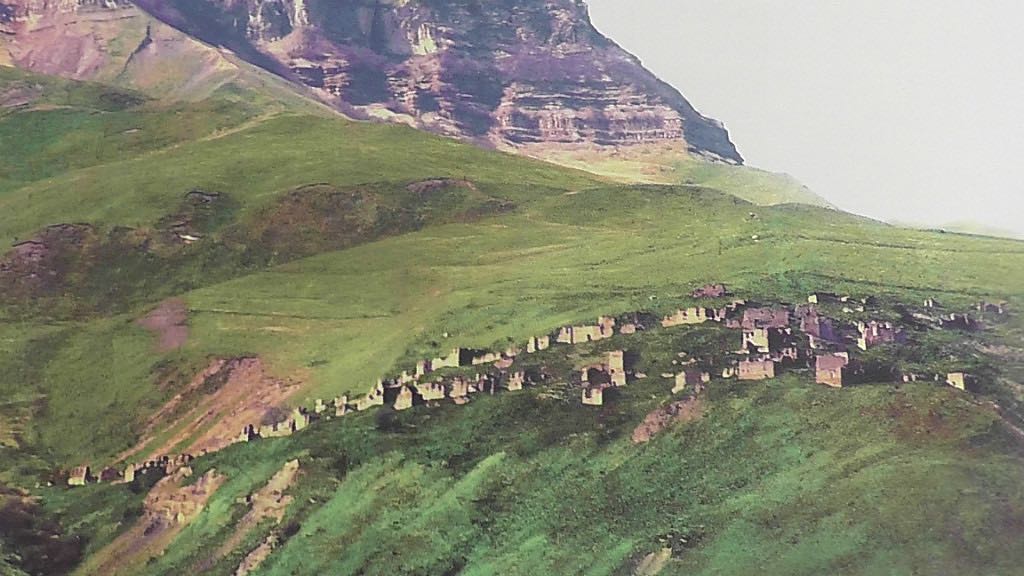 с.Мугерганское поселение 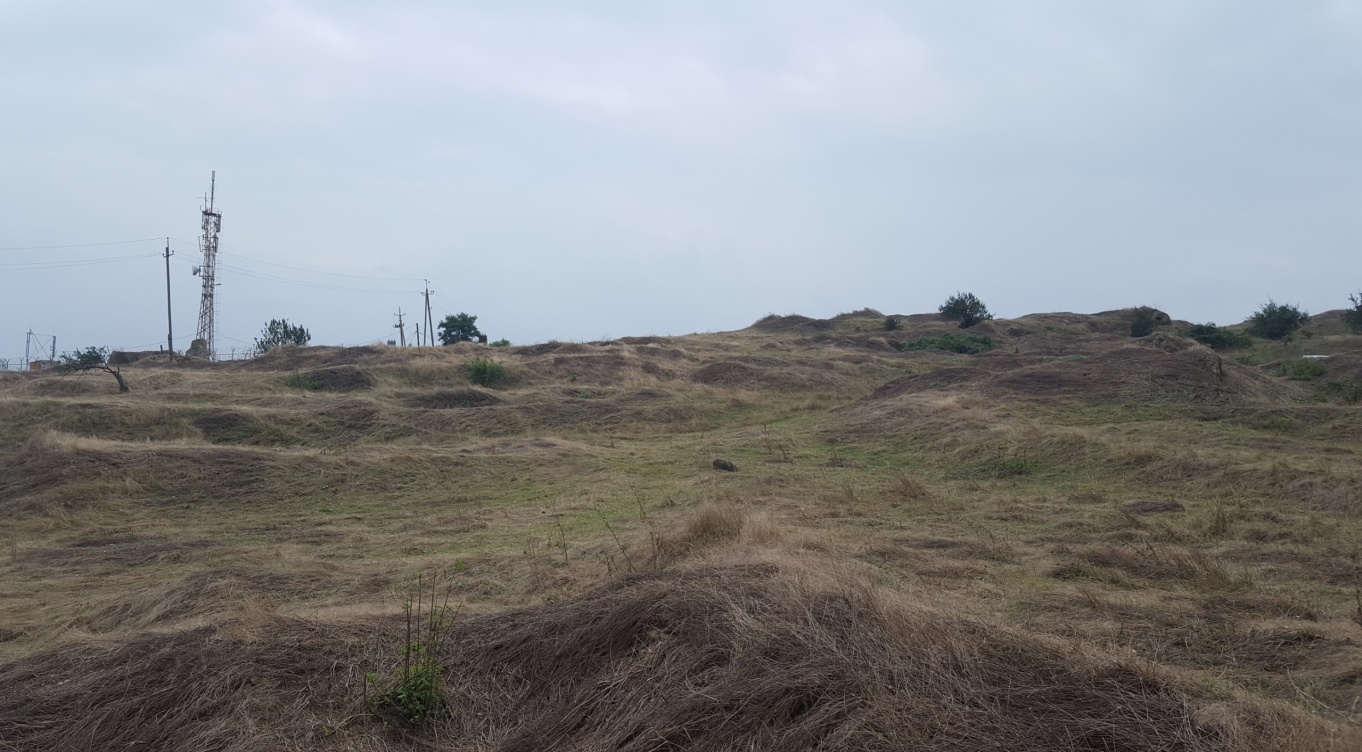 с.Верхнее-Филя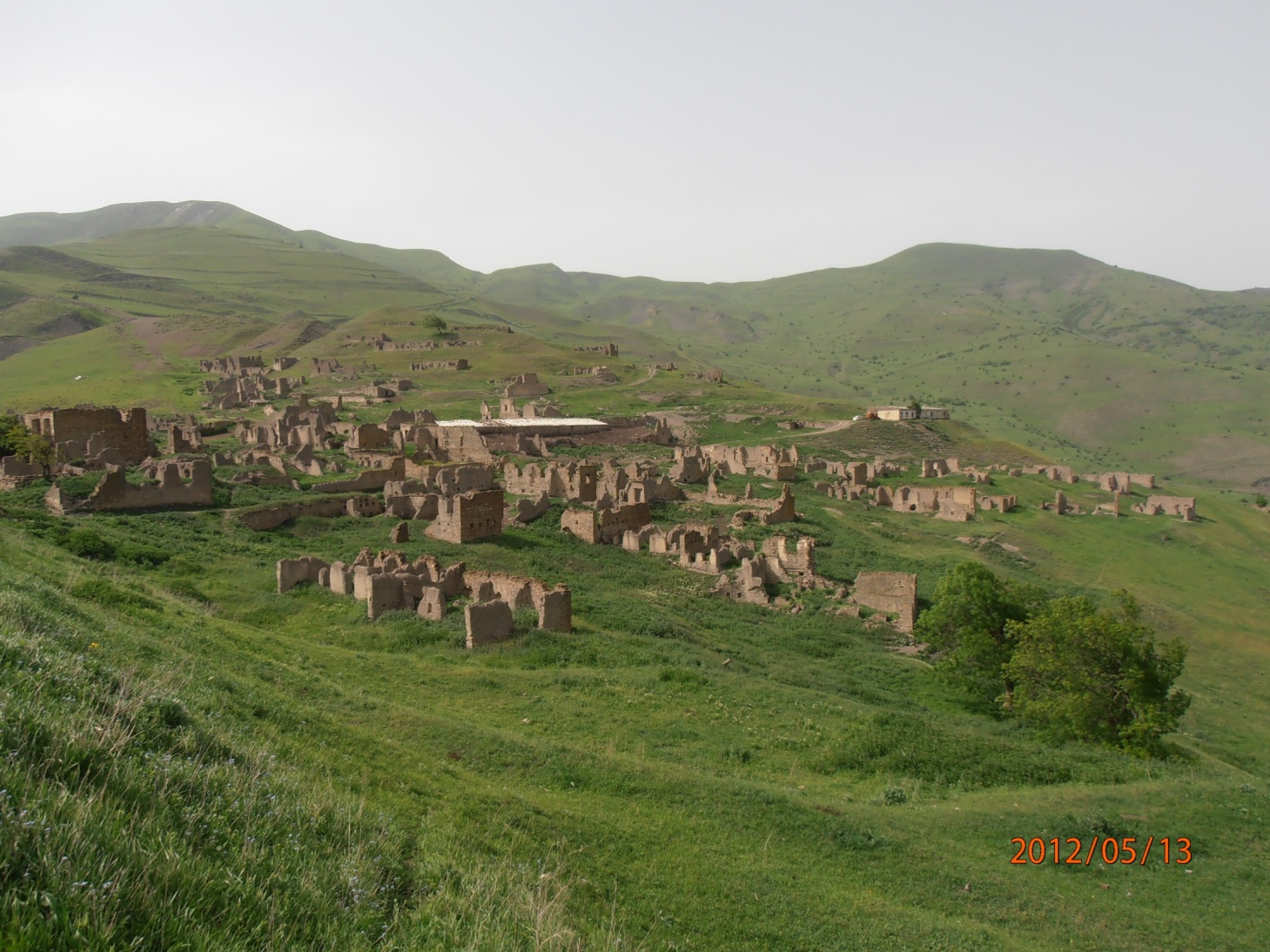 